                       Карточка предприятия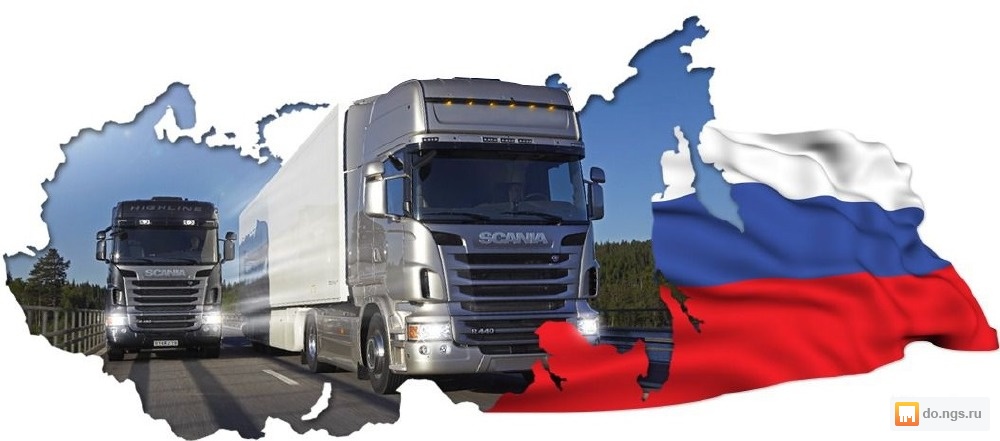    *   Для обеспечения  своевременной  оплаты,  просим  Вас бухгалтерские  документы (Счета на оплату, Счет-фактуры, УПД, Акты сверок) отправлять на электронный адрес: calimgareev@mail.ru. ПолноеНаименованиеОбщество с ограниченной ответственностью Транспортная компания «ОРДА»СокращенноенаименованиеООО ТК «ОРДА»Юридический адрес	662311 ШАРЫПОВО, УЛ. ИНДУСТРИАЛЬНАЯ 3/13Почтовый адрес662311 ШАРЫПОВО, УЛ. ИНДУСТРИАЛЬНАЯ 3/13Телефон/факс89233350255ИНН/КПП2459020189/245901001ОГРН1162468090619Расчётный счет40702810414610000050Корреспондентский счет30101810700000000744БИК банка048142744БанкФилиал «АТБ»(ПАО) в г.Улан-УдэКлассификаторы в статистическом регистреКлассификаторы в статистическом регистреОКПО                                                                   03527920ОКТМО                                                                04740000ОКОГУ                                                                 4210014ОКФС                                                                   16ОКОПФ                                                                12300ОКВЭД                                                                 49.41     Деятельность автомобильного грузового                                                                                                                  транспорта                                                                                                                                 49.42     Предоставление услуг по перевозкам                                                                               09.10.9 Предоставление прочих услуг в области добычи                                                                                                              нефти и природного газа   ОКПО                                                                   03527920ОКТМО                                                                04740000ОКОГУ                                                                 4210014ОКФС                                                                   16ОКОПФ                                                                12300ОКВЭД                                                                 49.41     Деятельность автомобильного грузового                                                                                                                  транспорта                                                                                                                                 49.42     Предоставление услуг по перевозкам                                                                               09.10.9 Предоставление прочих услуг в области добычи                                                                                                              нефти и природного газа   Генеральный директорСалимгареев Ринат РафаиловичТел. 89233350255Финансовый директорСафин Руслан РадиковичТел. 89233244004Гл. бухгалтерЛарина Райля ФаритовнаТел. 9233223031E-mail: отдел продажoootkorda@mail.ruE-mail для бухгалтерских документов*calimgareev@mail.ruE-mail для коммерческих предложенийsafinrus@list.ru